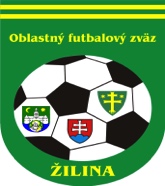 ÚRADNÁ SPRÁVA číslo 81. ŠDK - predseda Peter VACHAN, zasadnutie dňa 17. 9. 2020ŠDK upozorňuje kluby, že v zmysle nariadenia UVZ od 1. septembra 2020 je možné organizovať hromadné podujatia v interiéri len do 500 osôb v jednom okamihu a v exteriéri do 1000 osôb v jednom okamihu, pričom nosenie rúšok je naďalej povinné na hromadných podujatiach v interiéri aj v exteriéri.	Podľa aktuálne platného manuálu hygienických opatrení je vstup do areálu štadióna možný len s rúškom na tvári, pričom každý jeden divák ho musí mať na tvári počas celého stretnutia, sedieť na tribúne sa môže na každom sedadle v rade, pričom sedadlá v ďalšom rade musia byť prázdne. Pri vstupe na štadión sú fanúšikovia povinní vydezinfikovať si ruky s prostriedkom, ktorý má byť umiestnený pri vstupoch na štadión ako aj v priestoroch hlavnej budovy.ŠDK vyzýva všetky kluby, hráčov, funkcionárov, rozhodcov a ďalšie osoby, ktoré zabezpečujú priebeh stretnutí riadených ObFZ Žilina na dodržiavanie všetkých nariadených opatrení v súvislosti s pandémiou COVID-19 a zároveň, aby pred stretnutiami rozhodcovia dbali na realizáciu nasledovných opatrení:Kontrola výstroja zo strany rozhodcu (asistenta rozhodcu) v šatni,Oddelený vstup a odchod tímov na hraciu plochu/ z hracej plochy, t. j. bez stretnutia v spoločnom vstupe na hraciu plochu,Žiadne podávanie rúk,Žiadny spoločný nástup mužstiev,Vylúčení po ČK. DS - nepodmienečné pozastavenie výkonu športu podľa DP čl. 9/2b.2 a DP čl. 17:Michal Stenchlák, 1127259, OŠK Nededza I. DT dospelí, 3 týždne N od 14. 9. 2020 podľa DP čl. 48/1c, 2b, 10 EURJakub Pavelčík, 1343858, TJ Štart Veľké Rovné I. Tr dorast, 1. s. s. N od 14. 9. 2020 podľa DP čl. 46/1b, 2, 5 EURRoman Slovák, 1118920, OŠK Divinka-Lalinok III. DT dospelí, 3 týždne N od 14. 9. 2020 podľa DP čl. 48/1c, 2b, 10 EURMatúš Škyrta, 1244374, OŠK Divinka-Lalinok III. DT dospelí, 3 týždne N od 14. 9. 2020 podľa DP čl. 48/1c, 2b, 10 EURVylúčení po 2. ŽK. DS – nepodmienečné pozastavenie výkonu športu na 1 súťažné stretnutie, podľa DP čl. 9/2b2 a DP čl. 37/3:Tomáš Vajčovec, 1166503, FK Zástranie I. DT dospelí, od 14. 9. 2020, 10 EUROldřich Nikrmajer, 1121759, TJ Dlhé Pole II. DT dospelí, od 14. 9. 2020, 10 EURErik Holúbek, 1240199, TJ ŠK Podhorie III. DT dospelí, od 14. 9. 2020, 10 EURNepodmienečné pozastavenie výkonu športu na 1 súťažné stretnutie za 5 napomenutí ŽK podľa DP čl. 37/5a:Michal Hoferica, 1291512, ŠK Dolný Hričov III. DT dospelí, od 14. 9. 2020, 10 EURDisciplinárne oznamy: ŠDK trestá FK Hliník za HNS priaznivca voči DO v s. s. 7.k II. Tr dorast Hliník-Zádubnie, hrané 12. 9. 2020, peňažnou pokutou 50 EUR, podľa RS 87.5, 10 EURŠDK berie na vedomie žiadosť Michal Mračník, 1199160, o zmenu DS uloženej ŠDK ObFZ ZA 2019/2020- U96 z ÚS č.7 a ŠDK rozhodla tak, že upúšťa od výkonu zvyšku trestu s podmienečným odkladom do 30.06.2021. 10 EURŠDK trestá TJ Fatran Krasňany peňažnou pokutou 33 EUR a úhradou nákladov na DO vo výške 40 EUR za neohlásenú neúčasť družstva na s. s. 7.k II. Tr dorast, podľa RS 87.7, 10 EURŠDK trestá TJ Fatran Varín za neohlásenú neúčasť družstva na turnaji starších prípraviek dňa 29.08.2020 peňažnou pokutou 33 EUR podľa RS 87.7, 10 EUR ŠDK trestá RTJ Brodno pokutou 166 EUR za neoprávnený štart hráča v s. s. 5.k II. MT žiakov 1.KŠK Žilina – RTJ Brodno podľa čl. 52 SP a RS 87.4, 10 EURŠDK na základe podnetu KR ObFZ Žilina trestá R Róbert Huliak peňažnou pokutou 17 EUR za neospravedlnenú neúčasť na s. s. I. MT mladších žiakov, podľa RS 88., 10 EURŠDK na základe podnetu KR ObFZ Žilina trestá R Róbert Huliak peňažnou pokutou 10 EUR za neskoré uzatvorenie ZoS zo s. s. 7.k III. DT dospelí Zádubnie – Divinka-Lalinok, podľa RS 88.1, 10 EUR Športovo – technické oznamy:ŠDK kontumuje s. s. 7.k II.Tr dorast Bytčica-Krasňany na 3:0 v prospech Bytčica, podľa SP 82/1b.ŠDK kontumuje s. s. 5.k II. MT žiakov 1.KŠK Žilina – RTJ Brodno na 3:0 v prospech 1. KŠK Žilina podľa SP 82/1fŠDK opätovne upozorňuje FK, ktoré organizujú turnaje prípraviek, že k zmene hracieho dňa, resp. času je potrebný súhlas všetkých súperov a takáto žiadosť musí byť podaná vždy do pondelka 12:00 hod pred konaním turnaja cez víkend.ŠDK upozorňuje všetky FK, že na zmenu termínu stretnutia na pracovný deň sa vyžaduje VŽDY súhlas súpera, pokiaľ termín neurčí rozhodnutím ŠDK.ŠDK upozorňuje FK z dôvodu množiacich sa žiadostí o zmenu termínu stretnutia, že žiadosť o zmenu termínu MFS, ktoré sa má odohrať počas najbližšieho víkendu, musí byť podaná a schválená oboma klubmi najneskôr do pondelka 12,00 hod príslušného týždňa výlučne prostredníctvom systému ISSF. Po uvedenom termíne žiadosť ŠDK schváli len vo výnimočných prípadoch, ktoré budú riadne odôvodnené.ŠDK upozorňuje FK na nové znenie RS bod 80.1 a síce na povinnosť nahrávať všetky videozáznamy na videoarchív. Videá sa nedoručujú na ObFZ na DVD ani na USB!!!  Podľa RS bod 80.1. „Vo všetkých stretnutiach I. a II. triedy dospelých je usporiadajúci klub povinný zabezpečiť vyhotovenie nestrihaného, neprerušovaného videozáznamu s trvalým údajom prebiehajúceho času. Ostatné FK majú možnosť vyhotoviť videozáznam z MFS vo všetkých vekových kategóriách usporiadaných ObFZ Žilina. Videozáznam je klub povinný nahrať na videoarchív do 48 hodín od skončenia stretnutia.“Súťaž prípraviekŠDK oznamuje záväzné rozlosovanie skupín a termíny turnajov prípraviek pre jesennú časť súťažného ročníka 2020/2021 nasledovne: (rozlosovanie v systéme ISSF je nezáväzné)A.Horný Hričov		st + ml		5.9.2020			Dolný Hričov		st + ml		10.10.2020Hôrky			st + ml		03.10.2020 /zmena/	Súľov			st + ml		19.9.2020Bitarová		st + ml		22.8.2020FC JUVENTUS „A“	st + ml		26.9.2020B.Hliník			st		29.8.2020Rašov			st		5.9.2020Štiavnik		st		26.9.2020Pšurnovice		st		19.9.2020C. Terchová		st.			29.8.2020	Belá			st. + ml.		5.9.2020	Stráža			st.			22.8.2020	D. Tižina		st. + ml		26.9.2020	Varín			st. + ml		19.9.2020D.Ďurčiná			st.			6.9.2020 13:00Zbyňov			st. + ml.		27.9.2020 13:00Podhorie			st. + ml.		18.10.2020 10:00Rajec				st. + ml.		11.10.2020 13:00Kamenná Poruba		st. + ml.		13.9.2020 13:00E.FC JUVENTUS „B“		st. + ml.		3.10.2020 – zmena, poplatok 5EUR Zádubnie 			st  + ml		26.9.2020Rudina 			st + ml		05.9.2020F. A United „B“		ml.			23.8.2020 (HP Kotrčina Lúčka)Brodno			st. + ml.		19.9.2020Teplička nad Váhom	st. + ml.		10.10.2020F.Stráňavy		st + ml		29.8.2020 - zmena	Strečno		st + ml		26.9.2020	Višňové		st. + ml.		10.10.2020		Bánová		st + ml		5.9.2020 – zmena, poplatok 5 EUR	Rosina		st. + ml		17.10.2020 - zmenaRosina „B“		st.			19.9.2020	G.Liet. Lúčka				st. + ml.		5.9.2020FC JUVENTUS „C“			st. + ml.		10.10.20201. KŠK Žilina				st. + ml.		19.9.2020Kunerad				st.			29.8.2020 začiatok o 14:00OZ Mládežnícky futbal Závodie 	ml.			26.9.2020F. A. United				st. + ml.		22.8.20202. KR – predseda Juraj Krajči, zasadnutie dňa 16.9.2020Zmeny DL číslo 8: 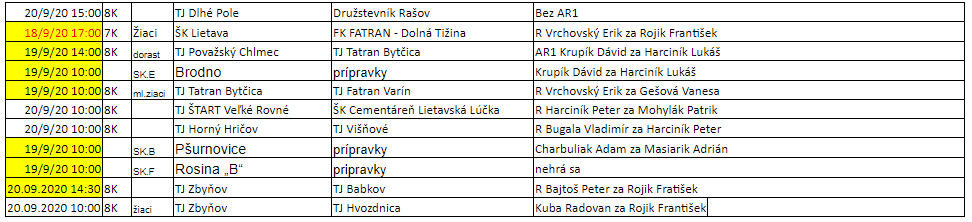 2. Ospravedlnenia: Rogoň, Vlasatý, Matejčík, Bříza, Zemiak D.: do prihlásenia; Mikurda, PN; Ištvánik- soboty; Žitník: nedele popoludní; Vrchovský: prac. dni; Širanec: soboty dopoludnia,  Ciprich: soboty dopoludnia, a 19.9.; Martinec R: do 14:00; Thiel, Lokaj: celá sezóna; Harciník L.: do odvolania; Hollý: soboty dopoludnia; Dobrovič nedele do 12:00; Marek Michal: soboty do 30.9.; Jakub Michal: 19.9. celý deň.; Sadiku: 19.9., 27.9., 4.10., 10.10., 18.10., 24.10. popoludní; Žeriava: 19-20.9.; Hrobárik: 26.9. a 3.10.; Turský: 7.-20.9.; Takáč: 19.9.; Franek: 19.9., 20.9. do 14:00; Gajdica 14-21.9.; Mohylák: 20.9.; Ďurina: 19.9.; Lonc: 19.9.; Valek: 20.9.; Krško: 15-17.9.; Rojik: PD do odvolania; 3. KR upozorňuje R na včasný príchod na MFS.4. KR žiada R Róbera Huljaka o vyjadrenie sa k podaniu OŠK Divinka-Lalinok prostredníctvom emailu na kr-obfzza@obfzza.sk v termíne do 22. 9. 2020. V prípade nevyjadrenia sa, bude menovaný R podstúpený na riešenie ŠDK.5. KR žiada ŠDK o potrestanie R Róberta Huljaka za neospravedlnenú neúčasť na stretnutí 1. triedy mladších žiakov FA United N-KL-G+ TJ Tatran Bytčica. Zároveň žiada ŠDK o potrestanie R Róberta Huljaka aj za oneskorené nezdôvodnené uzatvorenia zápisov o stretnutiach po výzvach z KR z víkendu 12-13.9. 2020. 6. KR upozorňuje R na povinnosť uzatvoriť zápis o stretnutí do 1 hodiny po odohratí MFS. V odôvodnených prípadoch do 24:00 daného dňa (napríklad z dôvodu výpadku internetu v mieste konania stretnutia). V prípade opakovania neuzatvorenia zápisov do 1 hodiny po odohratí MFS bez relevantného zdôvodnenia zo strany R budú rozhodcovia postúpení na potrestanie ŠDK ako je tomu v tejto ÚS.KR upozorňuje FK, že pri sťažnosti na výkon R voči udeleniu ŽK považuje podnet za závažný, len v prípade ak bude súčasťou udelenia ČK po 2. ŽK. Za závažné pochybenie pre podanie podnetu cez ISSF na KR ObFZ v zmysle ustanovení RS kap. XIII. bod 80.10, bod 80.11 je neoprávnené udelenie ČK hráčovi, prípadne neudelenie ČK hráčovi, nesprávne nariadený PK, nesprávne uznaný, prípadne neuznaný gól. Poplatok 40 EUR podľa RS kap. XIII. bod 80.16 bude uhradený v MZF, okrem prípadov opodstatnenosti, čiastočnej opodstatnenosti, nepreukázateľnosti z hľadiska snímania videokamerou, resp. stiahnutia sťažnosti do začiatku zasadnutia príslušnej komisie.Príklady podaní:a)   V čase 15:30 prvý polčas podľa videa z futbalnetu mal byť hráč súpera xy vylúčený z hry za surovú hru, prípadne HNS.b)   V čase 35:15 prvý polčas podľa futbalnetu sme mali zahrávať pokutový kop za podrazenie súpera v PÚ.c)   V čase 41:10 druhý polčas nám nebol uznaný regulérny gól. 7. KR žiada kluby aby brali na zreteľ najmä u dospelých, keď stretnutie rozhoduje iba jeden rozhodca, prípadne dvaja rozhodcovia, že je naozaj veľmi ťažké rozhodnúť sa v danom okamihu vždy správne, najmä čo sa týka hráča mimo hry. 8. KR oznamuje širokej futbalovej verejnosti ako aj prihláseným adeptom a adeptkám, že vzhľadom k nepriaznivej epidemiologickej situácii posúva predpokladaný začiatok školenia približne dvadsiatich prihlásených rozhodcov na február 2021. Kluby, ktoré aktuálne neplnia bod 66 RS budú mať možnosť uzatvoriť dohody o klubovej príslušnosti po vyškolení rozhodcov. Kontakty na vyškolených rozhodcov budú zverejnené po ich úspešnom vyškolení, predpokladáme v priebehu marca 2021. Záujemcovia o vykonávanie funkcie rozhodcu prosíme prihláste sa emailom na adresu: kr-obfzza@obfzza.sk9. KR oznamuje klubom, že spätnou kontrolou prihlášok do súťaží zistila nezrovnalosti v klubovej príslušnosti rozhodcov (mnohí uvádzaní rozhodcovia už nie sú aktívni, prípadne evidovaní v dvoch kluboch súčasne a podobne). V nasledujúcich týždňoch bude aktuálna klubová príslušnosť zverejnená na zväzovej stránke. 10. KR upozorňuje všetkých R, že ospravedlnenia je možné posielať na známu adresu delegovanie@obfzza.sk najneskôr do pondelka 20:00 hod. Po tomto termíne bude ospravedlnenie považované za neskoré (s pokutou).3.Sekretariát – ObFZInformujeme FK, že od 01.06.2020 štatutári aj občianskych združení potrebujú elektronický občiansky preukaz s čipom potrebný na elektronickú komunikáciu orgánov verejnej moci voči občianskym združeniam. Z toho dôvodu odporúčame štatutárom klubov zriadiť si elektronický občiansky preukaz s čipom, v prípade že nie ste jeho držiteľom, resp. požiadať o jeho aktiváciu, aby Vám bol následne vytvorený prístup do elektronickej schránky a aby ste mohli používať elektronické služby. O elektronický občiansky preukaz s čipom či jeho aktiváciu možno požiadať na ktoromkoľvek oddelení dokladov na Slovensku. Výmena starého typu dokladu za elektronický je bezplatná, rovnako aktivácia občianskeho preukazu. Elektronické občianske preukazy s čipom vydáva Slovenská republika od decembra 2013.Zriadenie elektronických schránok potrebných na komunikáciu s orgánmi verejnej moci upravuje zákon č. 305 z roku 2013. Všetky schránky právnických osôb, ktoré sú zapísané v obchodnom registri a majú sídlo v SR boli aktivované po 1. júli 2017. Ostatným právnickým osobám, teda napríklad aj FK v právnej forme občianskeho združenia sa aktivovali od 01.06.2020. Bližšie informácie sú zverejnené na webovom sídle Ministerstva vnútra: https://portal.minv.sk/wps/wcm/connect/sk/site/main/spravy/2020/5/statutari-op.Ing. Igor Krško  v.r.                                              Milan Matejčík  v.r.   predseda ObFZ	sekretár ObFZZmeny termínovZmeny termínovZmeny termínovZmeny termínovZmeny termínovZmeny termínovZmeny termínovSúťažKoloDomáciHostiaNový termínPoplatok POZNÁMKA1.tr.dospelí9BrodnoŠtiavnik27.9.2020 o 15,0027.9.2020 o 15,00výmena poradia jeseň-jar11JablonovéŠtiavnik11.10.2020 o14,30výmena poradia jeseň-jar13Horný HričovŠtiavnik25.10.2020 o 14,00výmena poradia jeseň-jar1.tr.žiaci8VarínŠtiavnik20.9.2020 o 10,00výmena poradia jeseň-jar10Lietavská LúčkaŠtiavnik4.10.2020 o 10,00výmena poradia jeseň-jar11ZbyňovDlhé Pole10.10.2020 o 10,0012HvozdnicaŠtiavnik18.10.2020 o 10,00výmena poradia jeseň-jar2.A tr.žiaci7LietavaDolná Tižina18.9.2020 o 17,008ĎurčináPodhorie23.9.2020 o 17,001BytčicaRosina1.10.2020 o 16,301Podhorie Lietava7.10.2020 o 16,301Rosina BPodhorie14.10.2020 o 16,302.B tr.žiaci9KŠK ŽilinaJablonové26.9.2020 o 10,001.tr.ml.žiaci11Bitarová Podhorie21.9.2020 o 17,005BytčicaTerchová23.9.2020 o 16,302HliníkJuventus Žilina24.9.2020 o 16,3011ZbyňovFA United N-KL-G7.10.2020 o 17,0011ĎurčináHliník9.10.2020 o 17,00